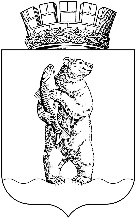 УПРАВЛЕНИЕ ПО СОЦИАЛЬНОЙ ПОЛИТИКЕАдминистрации городского округа АнадырьПРИКАЗОт 29.05.2019							                        № 213 - о/дВ соответствии с Федеральным законом Российской Федерации от          29 декабря 2012 года № 273-ФЗ «Об образовании в Российской Федерации», приказом Министерства образования и науки РФ от 30 августа 2013 года              № 1015 «Об утверждении порядка организации и осуществления образовательной деятельности по основным общеобразовательным программам - образовательным программам начального общего, основного общего, среднего общего образования», письмом Министерства образования и науки Российской Федерации от 15 ноября 2013 года № НТ-1139/08 «Об организации получения образования в семейной форме», в целях создания условий для получения гражданами образования в форме семейного образования/самообразования,ПРИКАЗЫВАЮ: 1. Утвердить Положение о порядке организации предоставления общего образования в форме семейного образования и самообразования в общеобразовательной организации городского округа Анадырь, осуществляющей образовательную деятельность по образовательным программам начального общего, основного общего, среднего общего образования (далее – Положение), согласно приложению  к настоящему приказу.2. Отделу образования и молодёжной политики Управления по социальной политике Администрации  городского округа Анадырь (Грих Т.Н.): 22.1. Организовать учёт детей, получающих образование вне образовательной организации в форме семейного образования/самообразования, проживающих на территории городского округа Анадырь.2.2. Осуществлять контроль обеспечения реализации прав граждан на получение образования в форме семейного образования/самообразования в общеобразовательной организации городского округа Анадырь.	2.3. Разместить настоящий приказ на Портале муниципальных образовательных организаций городского округа Анадырь по адресу: http://www.anadyrobr.ru.3. Директору муниципального бюджетного общеобразовательного учреждения «Средняя общеобразовательная школа № 1 города Анадыря»                          (Парыгина Е.К.):3.1. Обеспечить реализацию прав граждан, проживающих на территории городского округа Анадырь, на получение образования в форме семейного                 образования/самообразования. 3.2. Руководствоваться настоящим Положением при разработке локальных актов, регламентирующих организацию получения образования в форме семейного образования/самообразования в общеобразовательной организации. 4. Контроль за исполнением настоящего приказа возложить на начальника отдела образования и молодёжной политики Управления по социальной политике Администрации городского округа Анадырь Грих Т.Н.И.о. начальника Управления                                                                      Е.А. Зорин  Разослано: Д-1,  УСП-1, ООиМП-1, МБОУ «СОШ №1» - 1/4Об утверждении Положения о порядке организации предоставления общего           образования в форме семейного образования и самообразования в общеобразовательной организации городского округа Анадырь, осуществляющей образовательную деятельность по             образовательным программам начального общего, основного общего, среднего общего образованияПодготовил:                                                      Т.Н. ГрихСогласовано:  И.И. Сизых